   OMB Number: 0584-0530  Expiration Date: XX/XX/XXXXThank you again for your participation in APEC IV, sponsored by the U.S. Department of Agriculture Food and Nutrition Service (USDA FNS). We are contacting you now to prepare for the data collection visit to the SFA office and your sampled schools. This form is a fillable PDF document that you can save, complete electronically, and submit via email to [INSERT EMAIL ADDRESS].We kindly request that you submit the School Pre-Visit Questionnaire(s) (as well as the SFA Pre-Visit Questionnaire) by [INSERT DATE}.You should submit one of these forms for each school participating in the APEC IV study. As a reminder, the list of schools can be found in the body of the email that you received with this form. If we do not receive your completed forms by this date, we will follow up with you by email and/or phone.The questionnaire is brief, with only 10 questions. OMB Number: 0584-XXXX  Expiration Date: XX/XX/XXXX1.	Enter school contact information (this is the point of contact for the data collection visit):While we are onsite, we will observe both breakfast and lunch meal service, as applicable. The data collector will record the items in meals that some students take and whether they are claimed as reimbursable. Prior to observation, the data collector will need to meet briefly with the school cafeteria manager to go over logistics for meal observations.2.	Enter school cafeteria manager contact information:To help us plan the visit to this school, please provide as much of the following information about breakfast and lunch meal service at this school as possible.3.	Summary of BREAKFAST	Check here if breakfast is not served at this school	Check here if breakfast is Offer vs Serve (OVS)4.	Summary of LUNCH	Check here if lunch is not served at this school	Check here if lunch is Offer vs Serve (OVS)5.	Enter comments and/or other information we need to know about conducting meal observations at this school prior to the data collection visit.During our data collection visit, we will also need to gather school meal count records that this school submitted to the SFA or State for October 2023. During the data collection visit, we will request copies of records of meal counts for October 2023. For data that are stored electronically, we will request a printed hardcopy.  If the SFA maintains these records for this school, we can collect it from the SFA intead. There is the option to submit these records electronically via a secure site. Detailed instructions will be provided separately. 6.	Do you prefer to provide this information during an in-person data collection visit or electronically via a secure website?  	In-person visit 	Electronically via a secure website7.	How does this school generate counts of reimburseable meals?	Counts by hand (e.g., a staff member uses a clicker or hardcopy sheet)	Electronic counts at each register or point of service (POS)	A single total across all cash registers or POS	Other specify:8.	Does the school submit meal counts to a secondary or intermediary office or department before it goes to the SFA?	No	Yes – select one below		Meal counts are manually entered		School’s POS sum and submit the count 		Other Specify: 					9.	Enter comments and/or other information we need to know about gathering meal count records at this school prior to the data collection visit.10.	Enter any special instructions or information about access to the school and parking that the data collector needs to know prior to the site visit (e.g., general information, parking requirements, an escort is needed in the building or some other security requirement, hours of operation, special directions, etc.).THANK YOU FOR COMPLETING 
THE SCHOOL PRE DATA COLLECTION-VISIT QUESTIONNAIREThank you again for your participation in APEC IV.Authority: This information is being collected under the authority of the Healthy, Hunger-Free Kids Act of 2010 (P. L. 111-296), Section 305.Purpose: The Food and Nutrition Service (FNS) is collecting this information to assess improper payments made in the National School Lunch Program (NSLP) and School Breakfast Program (SBP).Routine Use: The records in this system may be disclosed to private firms that have contracted with FNS to collect, aggregate, analyze, or otherwise refine records for the purpose of research and reporting to Congress and appropriate oversight agencies, and/or departmental and FNS officials.Disclosure: Disclosing the information is voluntary, and there are no consequences to you as an individual for not providing the information. The System of Records Notice for this information collection is USDA/FNS-8, FNS Studies and Reports, which can be located at https://www.govinfo.gov/content/pkg/FR-1991-04-25/pdf/FR-1991-04-25.pdf (p. 19078).Fourth Access Participation Eligibility and Certification Study Series (APEC IV)Fourth Access Participation Eligibility and Certification Study Series (APEC IV)Fourth Access Participation Eligibility and Certification Study Series (APEC IV)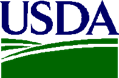 School Pre Data Collection Visit Questionnaire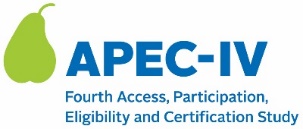 Fourth Access Participation Eligibility and Certification Study Series (APEC IV)Fourth Access Participation Eligibility and Certification Study Series (APEC IV)Fourth Access Participation Eligibility and Certification Study Series (APEC IV)School Pre Data Collection Visit QuestionnaireSECTION A: SCHOOL CONTACT INFORMATIONName of SFASchool NameSchool Contact Person NamePosition/TitlePhone NumberEmail AddressStreet AddressSuite/Room #CityStateZipSECTION B: MEAL OBSERVATION INFORMATIONNameTitlePhone NumberEmail AddressMeal PeriodMeal Period Start TimeMeal Period End TimeNumber of cashiers/ register lines/locations in the meal periodList Location(s) served 
(e.g., cafeteria, classroom, etc.) in each meal period123Meal PeriodMeal Period Start TimeMeal Period End TimeNumber of cashiers/ register lines/locations in the meal periodList Location(s) served 
(e.g., cafeteria, classroom, etc.) in each meal period12345SECTION C: MEAL COUNT DATASECTION D: SITE VISIT LOGISTICSREMINDER 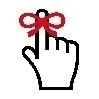 We included a generic school questionnaire as an attachment via email.  Please ‘save as’ a copy for each of your sampled schools.The SFA and school will receive an email reminder one month 
and one week prior to the data collection visit. This email will 
include the name and contact information of the data collector.